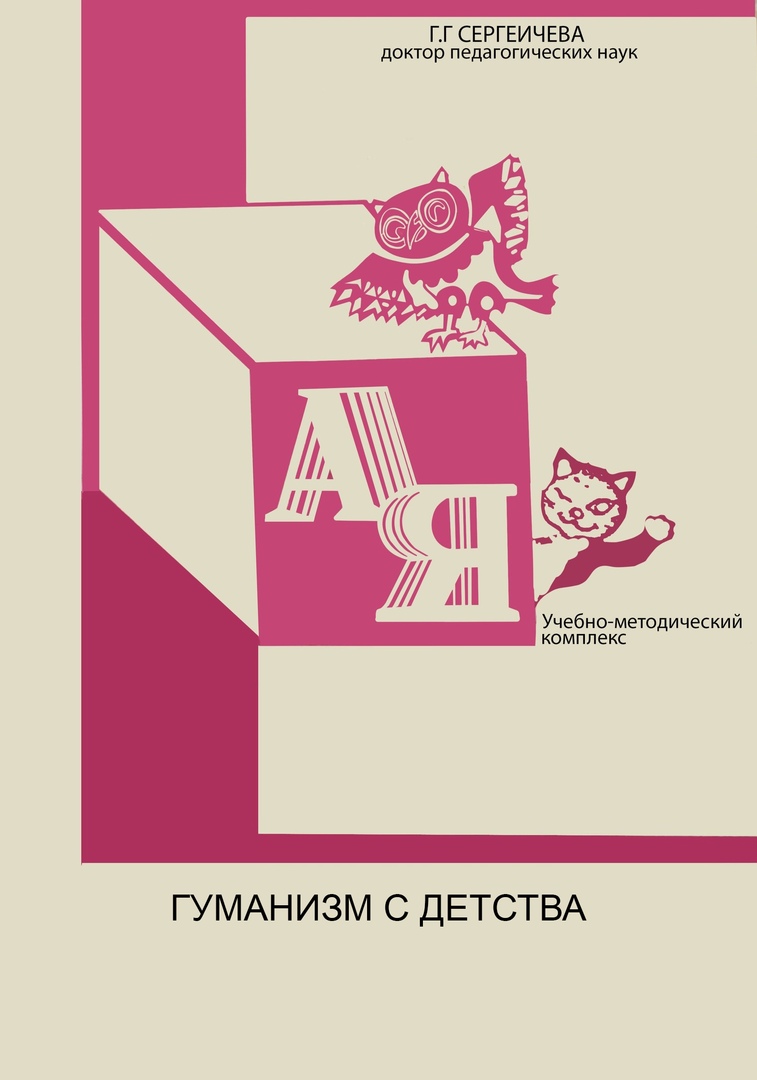 Гуманизм с детства – гарантия счастливого будущего   каждого ребенка;  ключ к повышению качества жизни и безопасности страныГуманизм с детства – учебно-методический комплекс. Он состоит из подробно  разработанных  методических пособий с детальным пошаговым описанием  конкретных типов и форм работы, учитывающих динамику психолого-педагогических особенностей детей в возрасте  от 3 до 7 лет. Тщательный, педагогически выверенный отбор Хрестоматии литературных произведений, предназначенной для взрослых и детей, преследует цель заложить ценностный фундамент, способный предупредить «ценностный разрыв»  поколений.Учебно-методические материалы представляют результаты  работы  Г.Г. Сергеичевой за несколько десятилетий в рамках педагогической системы А.С. Макаренко и И.П. Иванова  в процессе  творческого сетевого сотрудничества образовательных организаций преимущественно г. Брянска и Брянской области с опорой на научную поддержку педагогического сообщества Санкт-Петербурга и Москвы. Материалы разработаны с опорой на нормативную и  правовую документацию системы дошкольного образования, согласованы с ФГОС ДО и Стратегией развития воспитания в РФ.Основной предлагаемой технологией гуманистического воспитания  является литературно-ролевая игра как интегрированное использование преимуществ игровой деятельности детей и художественного восприятия литературных произведений, воплощения образов и моделей поведения в практике реальной жизни детей. Преимуществом подхода является  объединение общим нравственным смыслом и художественным сюжетом различных видов деятельности детей, включение литературно-ролевой игры в общий культурный контекст развития детей.Важным компонентом подхода является также ориентация на развитие  у детей самостоятельности, инициативы и ответственности. Массовое внедрение  литературно-ролевой игры в практику положит начало патриотическому движению дошкольников в стране.Учебно-методический комплекс адресуется преподавателям, аспирантам, студентам  педагогических учебных заведений, воспитателям и  методистам системы дошкольных образовательных организаций, родителям и гувернанткам.Заявку  на учебно-методические материалы подавать на следующий адрес электронной почты:galinasergeicheva@yandex.ru			*Технологию гуманистического воспитания детворы знать надо:Результативность педагогического труда награда.			*В технологии гуманистического воспитания малышей  вся основа, весь расчет.Нарушать ее нельзя. Вся работа будет зря.Авторы обложки:Редактор Е.К. ЛушинаХудожественный редактор	Л.Л. РудькоБрянского  областного издательства «Грани» .